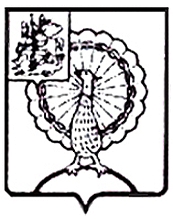 Совет депутатов городского округа СерпуховМосковской областиРЕШЕНИЕВ соответствии с Федеральным    законом   от    06.10.2003   № 131-ФЗ                  «Об общих принципах организации местного самоуправления в Российской Федерации», на основании Устава муниципального образования «Городской округ Серпухов Московской области», Совет депутатов городского округа  Серпуховрешил:	1. Признать утратившими силу решения Совета депутатов городского округа Серпухов Московской области:1.1 от 13.05.2020 № 142/18 «Об установлении стимулирующих выплат за счет средств бюджета городского округа Серпухов Московской области медицинским работникам, задействованным в лечении пациентов с новой коронавирусной инфекцией»;1.2 от 18.06.2020 № 159/20 «О внесении изменений в решение                   Совета депутатов городского округа Серпухов Московской области                            от 13.05.2020 № 142/18 «Об установлении стимулирующих выплат за счет средств бюджета городского округа Серпухов Московской области медицинским работникам, задействованным в лечении пациентов с новой коронавирусной инфекцией»;1.3 от 05.11.2020 № 223/27 «Об установлении стимулирующих выплат              за счет средств бюджета городского округа Серпухов Московской области медицинским работникам, задействованным в лечении пациентов с новой коронавирусной инфекцией».Направить настоящее решение временно исполняющему обязанности Главы городского округа Серпухов, заместителю главы администрации              С. Н. Никитенко для подписания и официального опубликования (обнародования).3. Контроль за выполнением настоящего решения возложить                           на постоянную депутатскую комиссию по социальным вопросам                           (Ю.С. Русецкая).Подписано временно исполняющимобязанности Главы городского округа,заместителем главы администрации02.02.2022№ 404/43 от 02.02.2022О признании утратившими силу отдельных решений Совета депутатов городского округа Серпухов Московской областиПредседатель Совета депутатовИ.Н. ЕрмаковВременно исполняющий обязанности Главы городского округа,заместитель главы администрации                     С. Н. Никитенко